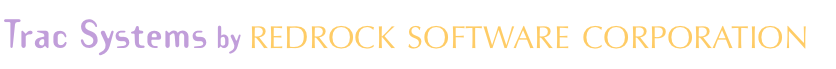 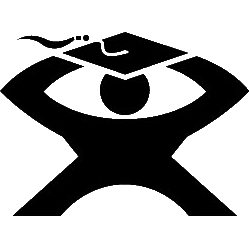 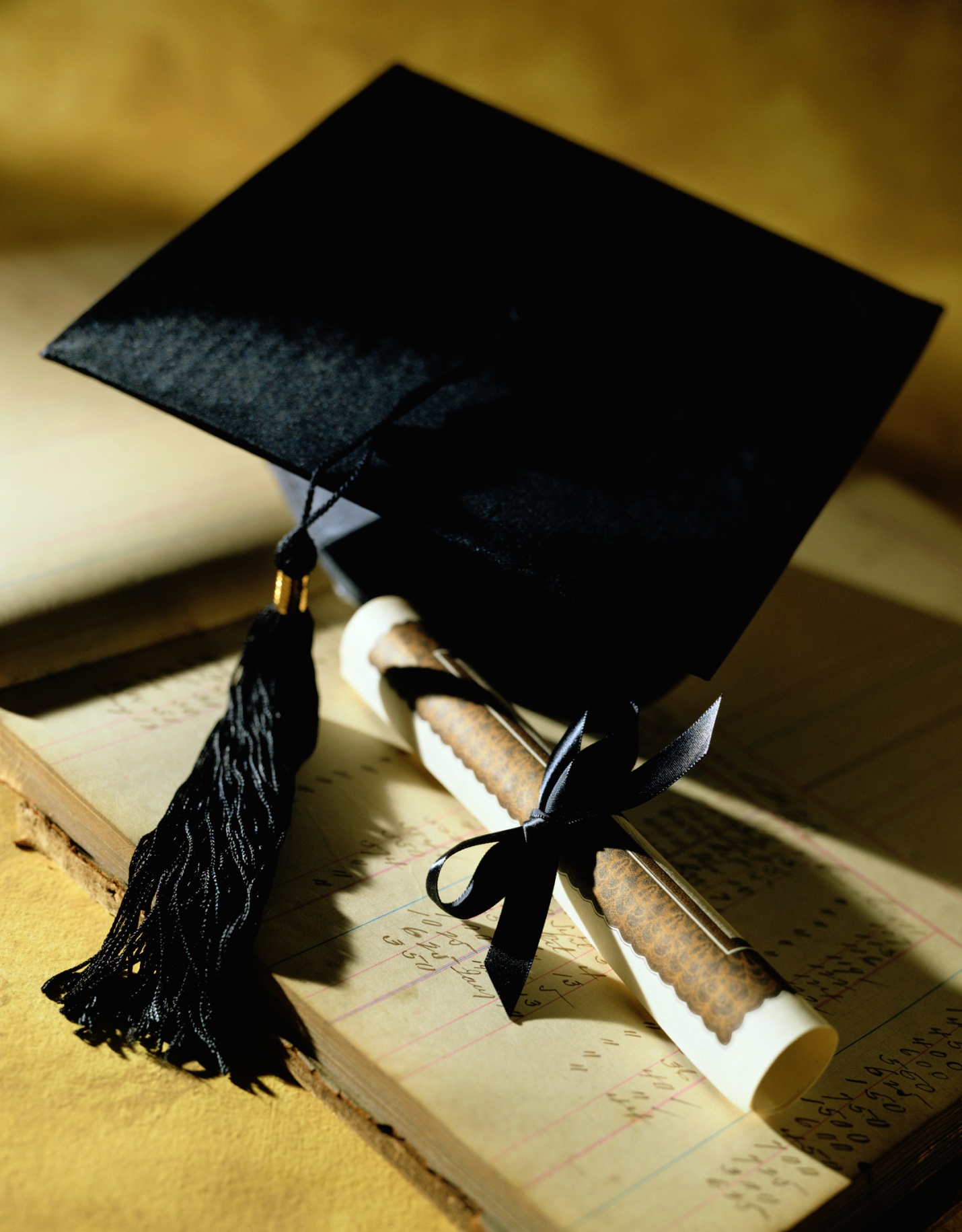 Q2 Tables – Accurate Tracking in Dynamic Study EnvironmentsQ2 Study Tables is a new Module that allows Center Administrators to effectively manage Study and Work Table type Tutoring and Advising Scenarios. Q2 is designed to meet the needs of dynamic  needs of Study Table programs.  The Q2 Module allows you to track a student’s time in your center in many ways, you can track individual contact with different consultants for different subjects all in one visit. You can report on independent study time versus Consultant assisted visits.  Centers can even utilize large screen displays of students waiting to be assisted.Q2 includes the ability to have students request help right from their study table and have Consultants record interactions via their mobile devices.Session OutlineIntroduction to Q2Scenarios where Q2 might be applicableExample of student logging optionsExamples of Staff Logging Assistance-Examples of reporting on Q2 Tables activityQ2 TerminologyTerminologyQ2 introduces some new concepts and terminology to the traditional Trac system.Study Table Center:  Any Q2 enabled Center where students arrive and work dynamically spending time working independently and/or requesting help from Consultants one or multiple times for one or multiple subjects.Table Visit:  A single recorded interaction between a Consultant and Student. A student might have multiple Table Visits during a single visit to a Q2 enabled CenterTable Visits Center: A back end Q2 enabled Center where all Table Visits are recorded.Q2 Enabled Center:  A center that has been assigned as a “Study Table Center” or “Table Visits Center”  of a Q2 ConfigStudent Help RequestsStudents can ask for help (Raise Hand) in many different ways. When a Student “Raises their Hand) a raised hand icon appears on the Consultant and Log Listing (Front Desk) views.  Students will be asked to sign in using their campus Username (Handle field). It does not require a password.Personal Device (Phone, Tablet, Laptop)Go to support url Example: (http://tracdev.go-redrock.com/tracweb40/q2-tables/needHelp.4sp)Scan a QR code to obtain the LinkClick the Link Provided by the Q2 Table Email a student can choose to receive during Center Log in process.Public Student Kiosk (Feature added 5/25/17) To use a Public Kiosk add   ?isPublic=true  to the Needhelp.4SP page URL. Example:  (http://tracdev.go-redrock.com/tracweb40/q2-tables/needHelp.4sp?isPublic=true )From the Front DeskFront Desk Worker can click the Raise Hand button on the Log Listing.From a Consultant ViewThe Consultant can click the grey box next to a student’s name to request help for that student.Consultant AccessConsultants go to a special Q2 specific URL and sign in using their Username and password.  Example: (http://tracdemo.go-redrock.com/tracweb40/q2-tables/)Please let us know if you have any additional questions about Q2 and if it will work in your structured learning environment. 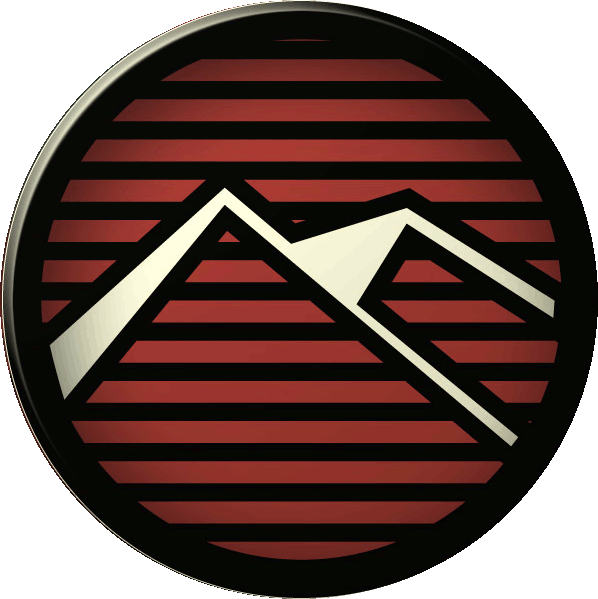 